Сумська міська радаVІІІ СКЛИКАННЯ VІІ СЕСІЯРІШЕННЯвід 26 травня 2021 року № 1176-МРм. СумиРозглянувши звернення громадянина, відповідно до статей 12, 22, 79-1, 118, 121, 122 Земельного кодексу України, статті 50 Закону України «Про землеустрій», частини третьої статті 15 Закону України «Про доступ до публічної інформації», враховуючи постанову Верховної Ради України від 15.09.2015 № 681-VIII «Про зміну і встановлення меж міста Суми і Сумського району Сумської області», рішення Сумської міської ради від 24.04.2019                     № 4989-МР «Про добровільне приєднання територіальних громад сіл Піщане, Верхнє Піщане, Загірське, Трохименкове, Житейське, Кирияківщина Піщанської сільської ради Ковпаківського району м. Суми до територіальної громади міста Суми Сумської міської ради», рішення Сумської міської ради від 21.10.2020 № 7586-МР «Про включення територій територіальних громад (населених пунктів) до складу території Сумської міської територіальної громади», враховуючи рекомендації постійної комісії з питань архітектури, містобудування, регулювання земельних відносин, природокористування та екології Сумської міської ради (протокол від 06.04.2021 № 16), керуючись пунктом 34 частини першої статті 26 Закону України «Про місцеве самоврядування в Україні», Сумська міська рада ВИРІШИЛА:Відмовити Задорожному Владиславу Юрійовичу (3686410034) в наданні дозволу  на  розроблення   проекту  землеустрою   щодо  відведення   земельної ділянки у власність для ведення особистого селянського господарства, розташованої за межами села Зелений Гай Сумського району Сумської області, на території Сумської міської територіальної громади, орієнтовною                       площею 2,0000 га, за рахунок земельної ділянки з кадастровим номером 5924781500:06:002:0335, у зв’язку з невідповідністю місця розташування об’єкта вимогам земельного законодавства та нормативно-правових актів: зазначена земельна ділянка знаходиться поза межами м. Суми та приєднаних сіл, не відноситься до земель комунальної власності Сумської міської територіальної громади, відповідно розпорядження нею не належить до повноважень Сумської міської ради.Сумський міський голова                                                        О.М. ЛисенкоВиконавець: Клименко Ю.М.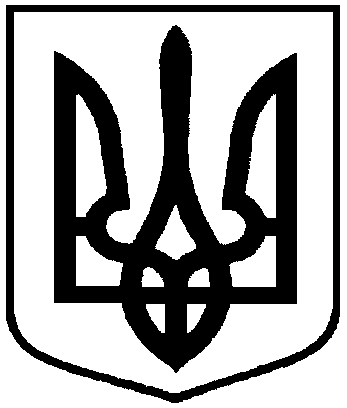 Про відмову Задорожному Владиславу Юрійовичу в наданні дозволу на розроблення проекту землеустрою щодо відведення земельної ділянки у власність, розташованої за межами села Зелений Гай Сумського району Сумської області, на території Сумської міської територіальної громади, орієнтовною площею 2,0000 га, за рахунок земельної ділянки з кадастровим номером 5924781500:06:002:0335